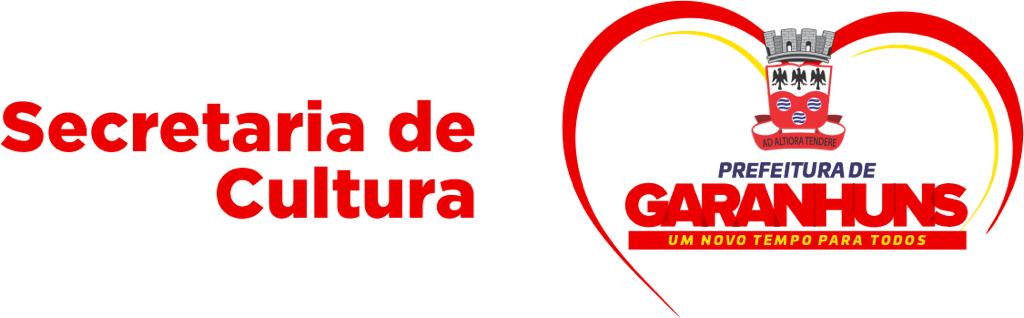 CHAMAMENTO PÚBLICO Nº 002/2021 - EDITAL DE DIFUSÃO ARTÍSTICA E CULTURAL DE GARANHUNS: PRÊMIO ZÉ DA MACUCAObservação: Como modelo básico, todos os campos deste formulário deverão ser preenchidos, no entanto, o proponente poderá acrescentar outras informações quejulgar necessárias.ANEXO 3	CRONOGRAMA / ESCOPO DA PROGRAMAÇÃO DO FESTIVALANEXO 3	CRONOGRAMA / ESCOPO DA PROGRAMAÇÃO DO FESTIVALANEXO 3	CRONOGRAMA / ESCOPO DA PROGRAMAÇÃO DO FESTIVALANEXO 3	CRONOGRAMA / ESCOPO DA PROGRAMAÇÃO DO FESTIVALANEXO 3	CRONOGRAMA / ESCOPO DA PROGRAMAÇÃO DO FESTIVALANEXO 3	CRONOGRAMA / ESCOPO DA PROGRAMAÇÃO DO FESTIVALNOME DO PROJETO:NOME DO PROJETO:NOME DO PROJETO:NOME DO PROJETO:NOME DO PROJETO:LINGUAGEM ARTISTICA DO FESTIVAL ( teatro, circo, dança, música, artes integradas... outros):LINGUAGEM ARTISTICA DO FESTIVAL ( teatro, circo, dança, música, artes integradas... outros):LINGUAGEM ARTISTICA DO FESTIVAL ( teatro, circo, dança, música, artes integradas... outros):LINGUAGEM ARTISTICA DO FESTIVAL ( teatro, circo, dança, música, artes integradas... outros):LINGUAGEM ARTISTICA DO FESTIVAL ( teatro, circo, dança, música, artes integradas... outros):PERÍODO DE REALIZAÇÃO DO FESTIVAL :PERÍODO DE REALIZAÇÃO DO FESTIVAL :PERÍODO DE REALIZAÇÃO DO FESTIVAL :PERÍODO DE REALIZAÇÃO DO FESTIVAL :PERÍODO DE REALIZAÇÃO DO FESTIVAL :LOCAL DA ATIVIDADE/ PLATAFORMADIA DA ATIVIDADETIPO DE ATIVIDADE(DEBATE, SHOW, PERFORMANCE, ESPETÁCULOS E CONGÊNERES)HORÁRIOELENCAR, SE JÁ DEFINIDO, O ARTISTA OU GRUPO, PROFESSORES, PALESTRANTES E OUTROS QUE CONSTAREM NA PROGRAMAÇÃO(Detalhar o máximo possível, as informações apresentadas)ELENCAR, SE JÁ DEFINIDO, O ARTISTA OU GRUPO, PROFESSORES, PALESTRANTES E OUTROS QUE CONSTAREM NA PROGRAMAÇÃO(Detalhar o máximo possível, as informações apresentadas)